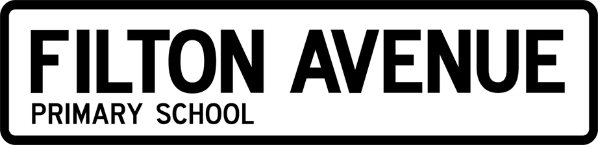 MondayTuesdayWednesdayThursdayFriday8.45-9:00 Responding to marking/Times Tables/Arithmatic PractiseResponding to marking/Times Tables/Arithmatic PractiseResponding to marking/Times Tables/Arithmatic PractiseResponding to marking/Times Tables/Arithmatic PractiseResponding to marking/Times Tables/Arithmatic Practise9:00-10.00ReadingReadingReadingReadingReading10.00 – 10.30EnglishComparative Judgment 1EnglishComparative Judgment 2EnglishClockworkEnglishClockworkEnglishClockwork10:30– 45Break timeBreak timeBreak timeBreak timeBreak time10.45 -11.00ERICERICERICERICERIC11.00-12.00MathsPlace value – reading & writingMathsPlace value - partitioningMathsPlace value - calculatingMathsPlace value – ordering & comparingMathsPlace value games12:00-1:00Lunch timeLunch timeLunch timeLunch timeLunch time1:00 – 1:10MindfulnessMindfulnessMindfulnessMindfulnessMindfulness1:10-1:40Spelling PESpellingSpellingSpelling test1:40-2:40PSHEJigsaw 2PEScienceElectricity 1HandwritingNews/School councilGolden Time1:40-2:40PSHEJigsaw 2PEScienceElectricity 1ArtClockwork eye 2News/School councilGolden Time1:40-2:40PSHEJigsaw 2R.E.ScienceElectricity 1ArtClockwork eye 2News/School councilGolden Time2.40 -3:05Assembly(values)R.E.Assembly(singing)ArtClockwork eye 2Assembly(celebration)3:05-3:15Golden ticket & home timeGolden ticket & home timeGolden ticket & home timeGolden ticket & home timeGolden ticket & home time